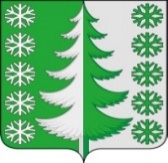 Ханты-Мансийский автономный округ - ЮграХанты-Мансийский муниципальный районмуниципальное образованиесельское поселение ВыкатнойАДМИНИСТРАЦИЯ СЕЛЬСКОГО ПОСЕЛЕНИЯПОСТАНОВЛЕНИЕот 26.08.2022                                                                                                      № 70 п. ВыкатнойОб утверждении Положения о порядке использования бюджетных ассигнований резервного фонда администрации сельского поселения ВыкатнойВ соответствии со статьей 81 Бюджетного кодекса Российской Федерации, Федеральным законом от 6 октября 2003 года № 131-ФЗ «Об общих принципах организации местного самоуправления в Российской Федерации», руководствуясь Уставом сельского поселения Выкатной:	1. Утвердить Положение о порядке использования бюджетных ассигнований резервного фонда администрации сельского поселения Выкатной согласно приложению 1.	2. Утвердить Положение о комиссии по вопросам использования бюджетных ассигнований резервного фонда администрации сельского поселения Выкатной согласно приложению 2.3. Настоящее постановление вступает в силу с момента его официального опубликования (обнародования).4. Контроль за исполнением постановления оставляю за собой.Глава сельскогопоселения Выкатной                                                                        Н.Г. ЩепёткинПриложение 1к постановлению администрациисельского поселения Выкатнойот 26.08.2022 № 70Положение о порядке использования бюджетных ассигнованийрезервного фонда администрации сельского поселения Выкатной1. Общие положения1.1. Положение о порядке использования бюджетных ассигнований резервного фонда администрации сельского поселения Выкатной (далее – Положение) разработано в соответствии со статьей 81 Бюджетного кодекса Российской Федерации, Федеральным законом от 6 октября 2003 года № 131-ФЗ «Об общих принципах организации местного самоуправления в Российской Федерации» и устанавливает порядок выделения и использования бюджетных ассигнований резервного фонда администрации сельского поселения Выкатной.1.2. Резервный фонд администрации сельского поселения Выкатной (далее – резервный фонд) создается для финансирования непредвиденных расходов, в том числе на проведение аварийно-восстановительных работ и иных мероприятий, связанных с ликвидацией последствий стихийных бедствий и других чрезвычайных ситуаций, а также иных мероприятий, предусмотренных настоящим Положением.1.3. Размер резервного фонда устанавливается решением Совета депутатов сельского поселения Выкатной на соответствующий год и плановый период и не может превышать 3 процентов общего объема расходов, утвержденного решением о бюджете.2. Направление расходования бюджетных ассигнованийрезервного фонда администрации сельского поселения Выкатной2.1. Средства резервного фонда администрации сельского поселения Выкатной предназначены для финансирования непредвиденных расходов и используются на:2.1.1. Проведение аварийно-восстановительных работ по ликвидации последствий стихийных бедствий и других чрезвычайных ситуаций на территории сельского поселения Выкатной, имевших место в текущем финансовом году.2.1.2. Проведение внеочередных выборов, референдумов, мероприятий местного значения, необходимость в которых возникла после принятия решения о бюджете сельского поселения Выкатной.2.1.3. Финансирование расходов, связанных с устранением нарушений по предписаниям органов государственного надзора.2.1.4. Приобретение ценных подарков для ветеранов войны и труда, передовиков производства в связи с юбилейной и памятной датой.2.1.5. Финансовое обеспечение других непредвиденных расходов, необходимость в которых возникла после принятия решения о бюджете сельского поселения Выкатной.2.2. Средства резервного фонда используются строго по целевому назначению и не могут быть направлены на иные цели.3. Порядок выделения средств из резервного фонда3.1. Средства из резервного фонда администрации сельского поселения Выкатной выделяются на основании распоряжения администрации сельского поселения Выкатной о выделении средств из резервного фонда, в котором указывается общий размер ассигнований и их распределение по получателям и проводимым мероприятиям.3.2. Проект распоряжения администрации сельского поселения Выкатной о выделении средств из резервного фонда администрации сельского поселения с указанием размера выделяемых средств и направления их расходования готовится в течение 5 рабочих дней после принятия решения соответствующей комиссией:по пунктам 2.1.1 – 2.1.5 – секретарем комиссии по вопросам использования бюджетных ассигнований резервного фонда администрации сельского поселения Выкатной.3.3. Главные распорядители средств бюджета сельского поселения, муниципальные казенные учреждения (далее – Получатели средств) могут обращаться к главе сельского поселения Выкатной с ходатайством о выделении средств из резервного фонда. В обращении должны быть указаны данные о размере испрашиваемых средств, о размере материального ущерба, о размере выделенных и израсходованных на ликвидацию чрезвычайной ситуации средств организаций, местного бюджета, страховых фондов и иных источников, а также о наличии у них резервов материальных и финансовых ресурсов.3.4. Одновременно с ходатайством получатели средств, которым выделяются средства из резервного фонда, предоставляют документы с обоснованием размера испрашиваемых средств, включая сметные расчеты, а также в случае необходимости – заключения комиссии, экспертов и т.д.Для обоснования бюджетных ассигнований, необходимых на проведение аварийно-восстановительных работ и иных мероприятий, связанных с ликвидацией последствий стихийных бедствий и других чрезвычайных ситуаций, имевших место в текущем финансовом году, к письменному обращению в адрес главы сельского поселения Выкатной прикладываются документы:- акт обследования объекта, поврежденного (разрушенного) в результате чрезвычайной ситуации;- протокол заседания соответствующей комиссии сельского поселения (организации) по предупреждению и ликвидации чрезвычайных ситуаций и обеспечению пожарной безопасности;- проект сметы расходов и обоснованных расчетов.3.5. Решение о выделении средств из резервного фонда администрации сельского поселения Выкатной принимается:- по пунктам 2.1.1 – 2.1.5 – комиссией по вопросам использования бюджетных ассигнований резервного фонда администрации сельского поселения Выкатной.3.6. Неиспользованные остатки средств резервного фонда после проведения соответствующих мероприятий подлежат возврату в бюджет сельского поселения Выкатной в срок до 25 декабря текущего финансового года.3.7. Администрация сельского поселения Выкатной предоставляет отчет Совету депутатов сельского поселения Выкатной об использовании средств резервного фонда в составе годового отчета об исполнении бюджета сельского поселения Выкатной.3.8. Контроль за целевым использованием средств резервного фонда осуществляет финансово - экономический сектор администрации сельского поселения Выкатной.4. Порядок составления и предоставления отчетности получателями средств4.1. Получатели средств несут ответственность за целевое использование средств в порядке, установленном законодательством Российской Федерации. 4.2. Отчетность об использовании средств резервного фонда представляется получателями средств в финансово – экономический отдел администрации сельского поселения Выкатной в месячный срок (30 календарных дней) с момента фактического проведения расходов по выделенным средствам резервного фонда.4.3. Отчетность представляется на бумажном носителе в сброшюрованном и пронумерованном виде с оглавлением (сопроводительным письмом), подписанная руководителем и главным бухгалтером.Днем представления отчетности считается дата фактической ее передачи, что подтверждается отметкой о поступлении, содержащей дату поступления. 4.4. В состав отчетности об использовании средств резервного фонда, представляемой в финансово – экономический отдел, включаются:- отчет об использовании средств резервного фонда по форме согласно приложению к Положению;- первичные документы, подтверждающие возникновение денежных обязательств у получателей средств, и факт направления средств на целевое использование (сметы, счета, счета-фактуры, договоры, акты приема-передачи, акты выполненных работ, платежные поручения и иные обосновывающие документы).4.5. Отчетность представляется в рублях с двумя знаками после запятой. Показатели отчетности формируются в разрезе кодов классификации расходов бюджетов бюджетной классификации Российской Федерации с детализацией до кодов статей (подстатей) КОСГУ.Приложениек Положению о порядке использованиябюджетных ассигнований резервного фонда администрации сельского поселения ВыкатнойОтчето расходовании резервного фондаРуководитель ______________________     _____________________________                                              (подпись)                                       (расшифровка подписи)Главный бухгалтер ______________________     _____________________________                                                         (подпись)                                       (расшифровка подписи)Приложение 2к постановлению администрациисельского поселения Выкатнойот 26.08.2022 № 70Положение о комиссии по вопросам использования бюджетных ассигнований резервного фонда администрации Ханты-Мансийского района1. Общие положения1.1. Положение о комиссии по вопросам использования бюджетных ассигнований резервного фонда администрации сельского поселения Выкатной (далее – Положение) определяет задачи, функции, права и организацию работы комиссии по вопросам использования бюджетных ассигнований резервного фонда администрации сельского поселения Выкатной (далее – комиссия).1.2. Комиссия является коллегиальным органом сельского поселения. Персональный состав комиссии, в том числе председатель комиссии, утверждается распоряжением администрации сельского поселения Выкатной.1.3. Комиссия руководствуется в своей деятельности Конституцией Российской Федерации, федеральными законами, иными нормативными правовыми актами Российской Федерации, нормативными правовыми актами Ханты-Мансийского автономного округа – Югры, Уставом сельского поселения Выкатной и иными муниципальными правовыми актами сельского поселения, а также настоящим Положением.2. Основные задачи и функции комиссии2.1. Обеспечение эффективности использования бюджетных ассигнований резервного фонда.2.2. Рассмотрение информации и документов, подтверждающих необходимость выделения средств из резервного фонда, и принятие решения о возможности (невозможности) выделения средств из резервного фонда.3. Права комиссии3.1. Запрашивать и получать от главных распорядителей средств органов местного самоуправления сельского поселения, подведомственных учреждений документы и информацию, необходимые для реализации возложенных на комиссию основных задач и функций.3.2. Приглашать и заслушивать на заседаниях комиссии представителей главных распорядителей средств органов местного самоуправления сельского поселения, подведомственных учреждений.4. Организация работы комиссии4.1. Комиссия состоит из председателя, заместителя председателя и членов комиссии. Секретарь не является членом комиссии.	Комиссию возглавляет председатель, в отсутствие председателя комиссии его полномочия исполняет заместитель председателя комиссии.4.2. Комиссия осуществляет свою деятельность в форме заседаний. Заседания комиссии проводятся по мере поступления от главного распорядителя средств органа местного самоуправления сельского поселения, подведомственного учреждения информации и документов о необходимости выделения средств из резервного фонда.4.3. Заседание комиссии считается правомочным, если на нем присутствует не менее половины членов комиссии с обязательным присутствием председателя комиссии или заместителя председателя комиссии.4.4. Решения комиссии принимаются путем открытого голосования простым большинством голосов присутствующих на заседании членов комиссии (в случае равного распределения числа голосов голос председательствующего является решающим).4.5. По результатам заседания комиссии секретарь комиссии оформляет протокол. Протокол подписывается председательствующим на заседании комиссии и секретарем. К протоколу прилагаются материалы в соответствии с повесткой дня заседания.4.6. Решения, принятые на заседании комиссии, являются основанием для подготовки проектов распоряжений администрации сельского поселения Выкатной о выделении средств из резервного фонда.4.7. Председатель комиссии:- планирует работу комиссии, определяет дату, время и место проведения заседания комиссии;- утверждает повестку дня заседания комиссии и председательствует на заседаниях комиссии;- подписывает протоколы заседаний комиссии;- осуществляет иные полномочия в целях реализации основных задач и функций комиссии.4.8. Секретарь комиссии:- осуществляет прием и регистрацию документов, поступающих в комиссию;- взаимодействует с членами комиссии, с представителями структурных органов сельского поселения Выкатной, лицами, приглашенными на заседание комиссии, по вопросам организации и проведения заседания комиссии, извещает их о дате, времени, месте и повестке дня очередного заседания комиссии;- осуществляет подсчет голосов при проведении процедуры голосования;- ведет и подписывает протоколы заседаний комиссии;- готовит проект распоряжения администрации сельского поселения Выкатной о выделении средств из резервного фонда администрации сельского поселения;- осуществляет иные организационные функции по обеспечению деятельности комиссии.4.9. В случае отсутствия секретаря на заседании комиссии председатель комиссии или исполняющий его обязанности заместитель председателя определяет одного из членов комиссии для ведения протокола.Дата, № распоряженияНаименование вида расхода (цели)Бюджетная классификацияБюджетная классификацияБюджетная классификацияБюджетная классификацияБюджетная классификацияУтвержденоИспользованоПримечаниеДата, № распоряженияНаименование вида расхода (цели)КВСРФКРКЦСРКВРЭКРУтвержденоИспользованоПримечание